Загадки в стихах по географии 5 -6 класс автор  Субботина Антонида Николаевна Учитель географии МБОУ Яринской СОШ Пермский Край Карагайский район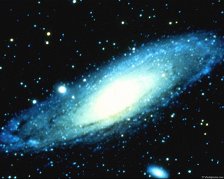 Тема   «Земля- планета Солнечной системы»1 Знают взрослые и дети ,Летают в космос на………..(ракете)2.    «Караул, беда, беда! Сорвалась с небес звезда!»Знают люди с давних пор – не звезда, а……….(метеор)3   Метеор сгорает- в тёмном небе тает, а до земли долетит, назовут…       (метеорит)4   Редкая гостья на небе ночном , увидит её в телескоп астрономХвост  распушив , над Землёй пролетаетЯрким пятном в тёмном небе растает       …..(комета)5     Астрономия - наука. А о чём? Ответь  а, ну-ка?  ( наука о звёздах)6     Наука будущее вам предскажет, и верный путь для вас укажетВедь звёзды на судьбу влияют, они о судьбах наших знают (астрология)7   «Наблюдающий время» -  переводится слово, мы с ним точно знакомы и оно нам не новоЧто нам звёзды пророчат - в нём каждый узнает.Он бывает – на  день и на год он бывает   …..(гороскоп)8      Она светит, но не греетИ размер сменить умеет.Очень яркая она - ночью полная…..(Луна)9  В тёмном небе серп бывает.Может звёзды им срезают?Это просто - Луны долька, И не острый он нисколько ……(Месяц)10   Ночью не могу уснуть, я смотрю на Млечный (путь)Пойти по нему? Там , наверное, встретится На этой дороге Большая (медведица)11  По - бархату чёрному неба рассыпались яркие точки…Особенно много их видно в морозную, ясную ночку  (звёзды)12   Этот ковш огромный очень, в небе виден среди ночиКовш, а мне не верится  . Созвездие….. (Медведицы)13   В небе жёлтое светило,И его на всех хватилоДарит и тепло и свет…Говори скорей ответ..  ( Солнце)14  В небе яркая она светит полная …(Луна)15   Небесное тело «звездоподобное»Между Марсом и Юпитером их- великое множествоИх «малыми планетами» ещё называют, в диаметре – 900 километров огромными бывают (астероиды)16   Когда комета или астероид на части распадаются-Словно падающие звёзды в небе разлетаются.Увидеть это каждый рад.Это осенний  ….(звездопад) О планетах Солнечной системыКрасноватая планета        в честь Бога войны названа ,  при этом …(Марс)В честь Богини красоты дали планете название.       И на небе ночном и ясном она привлекает внимание       Яркая, ясная, как Богиня прекраснаяЭта планета всех ближе к светилу,         Тепла и света с лихвой ей хватило …..(Меркурий)Эта планета- соседка Земли, День там идёт больше года..Ломоносов обнаружил там атмосферу,Состоящую из хлористого водорода.       А из чего над планетой плывут облака?         Так это же - серная кислота  ……… (Венера)Третья от Солнца планета, есть на ней жизнь        И при этом есть в атмосфере азот, кислород.       Каждый из нас на планете живёт…….(Земля)Грунт у планеты железом богатый,       Срочно её назовите, ребята       Меньше нашей планеты в два раза,        атмосфера состоит из углекислого газа …..(Марс)Планета- гигант , скажу без прикрасТяжелее Земли в 318 разЭто – газовая планета, состоящая  из водорода при этомУ неё  16 спутников, самый большой - Ганимед,Первые спутники открыл Галилей ,тому назад много лет.. (Юпитер)В честь Бога  плодородия планета названа,       К планетам – гигантам относится она       Загадочные кольца вокруг планеты всей       Гигантские штормы бушуют на ней ….(Сатурн)Названа планета в честь царя морского,         что с трезубцем в море…Знаете такого?        Её ещё не видели, а уже открыли,Её  скорее, «вычислили» среди звёздной пыли…..  (Нептун)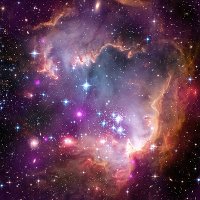 